ЧОРТКІВСЬКА    МІСЬКА    РАДА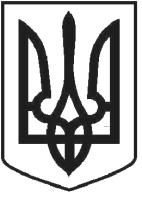 ВИКОНАВЧИЙ КОМІТЕТР І Ш Е Н Н Я (проєкт )2021 року  № Про демонтаж тимчасової споруди для провадження підприємницької діяльності по вул. Дениса Січинського, м. ЧортківВідповідно до акту про дотримання вимог законодавства при розміщенні тимчасової споруди від 31 березня 2021 року, рішення Чортківської міської ради від 24.01.2011 № 13 «Про затвердження Правил благоустрою                       м. Чорткова», Порядку розміщення тимчасових споруд для провадження підприємницької діяльності, затвердженого наказом Міністерства регіонального розвитку, будівництва та житлово-комунального господарства України від 21.10.2011 № 244, ч.2 ст.10 Закону України  «Про благоустрій населених пунктів», керуючись пп.7 п.«а» ч.1 ст.30 Закону України  «Про місцеве самоврядування в Україні», виконавчий комітет міської радиВИРІШИВ :1. Зобов’язати АТ «Чортківський хлібзавод» звільнити територію міста Чорткова від тимчасової споруди для провадження підприємницької діяльності по вул. Дениса Січинського, м. Чортків до 01.12.2021.2. У разі невиконання п.1 даного рішення доручити КП «Благоустрій» Чортківської міської ради виконати роботи по демонтажу тимчасової споруди для провадження підприємницької по вул. Дениса Січинського, м. Чортків до 15.12.2021.3. Копію рішення направити управлінню комунального господарства, архітектури та капітального будівництва міської ради, відділу муніципальної інспекції та контролю за паркуванням міської ради, КП «Благоустрій» Чортківської міської ради, власнику тимчасової споруди для провадження підприємницької діяльності.4. Контроль за виконанням даного рішення покласти на заступника міського голови з питань діяльності виконавчих органів міської ради Віктора ГУРИНА.Міський голова                                                    	         Володимир ШМАТЬКО                       Н.М. Заяць                        В.М. Юрчишин                       В.С. Грещук                        Н.Є. Кирилів 